АННОТАЦИЯрабочей программы дисциплиныПричины и механизмы возникновения лекарственной резистентности по направлению подготовки 31.08.57 Онкология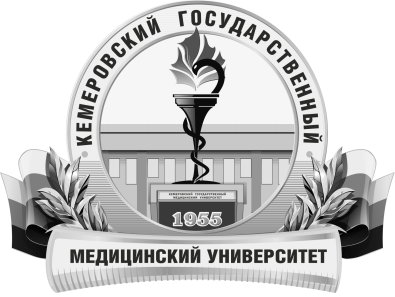 КЕМЕРОВСКИЙ ГОСУДАРСТВЕННЫЙ МЕДИЦИНСКИЙ УНИВЕРСИТЕТКафедра Лучевой диагностики, лучевой терапии и онкологииТрудоемкость в часах / ЗЕ72/2Цель изучения дисциплиныподготовка квалифицированного врача-специалиста онколога,  обладающего системой общекультурных и профессиональных компетенций, способного и готового для самостоятельной профессиональной деятельности в специализированной области «Онкология».Место дисциплины в учебном планеБлок 1 Дисциплины (модули) Базовая частьпри обучении по основной образовательной программе высшего образования по специальности «Лечебное дело», «Педиатрия».практик базовой и вариативной части основной профессиональной образовательной программы ординатурыПК-1, ПК-2, ПК-5, ПК-6, ПК-8Изучаемые темыАнализ эффективности лечения химиопрепаратами, причины и механизмы возникновения резистентности к химиопрепаратамВиды учебной работыКонтактная работа обучающихся с преподавателемАудиторная (виды):лекции;практические занятия.Внеаудиторная (виды):консультации.Самостоятельная работаустная;письменная;практическая.Форма промежуточного контролязачет 